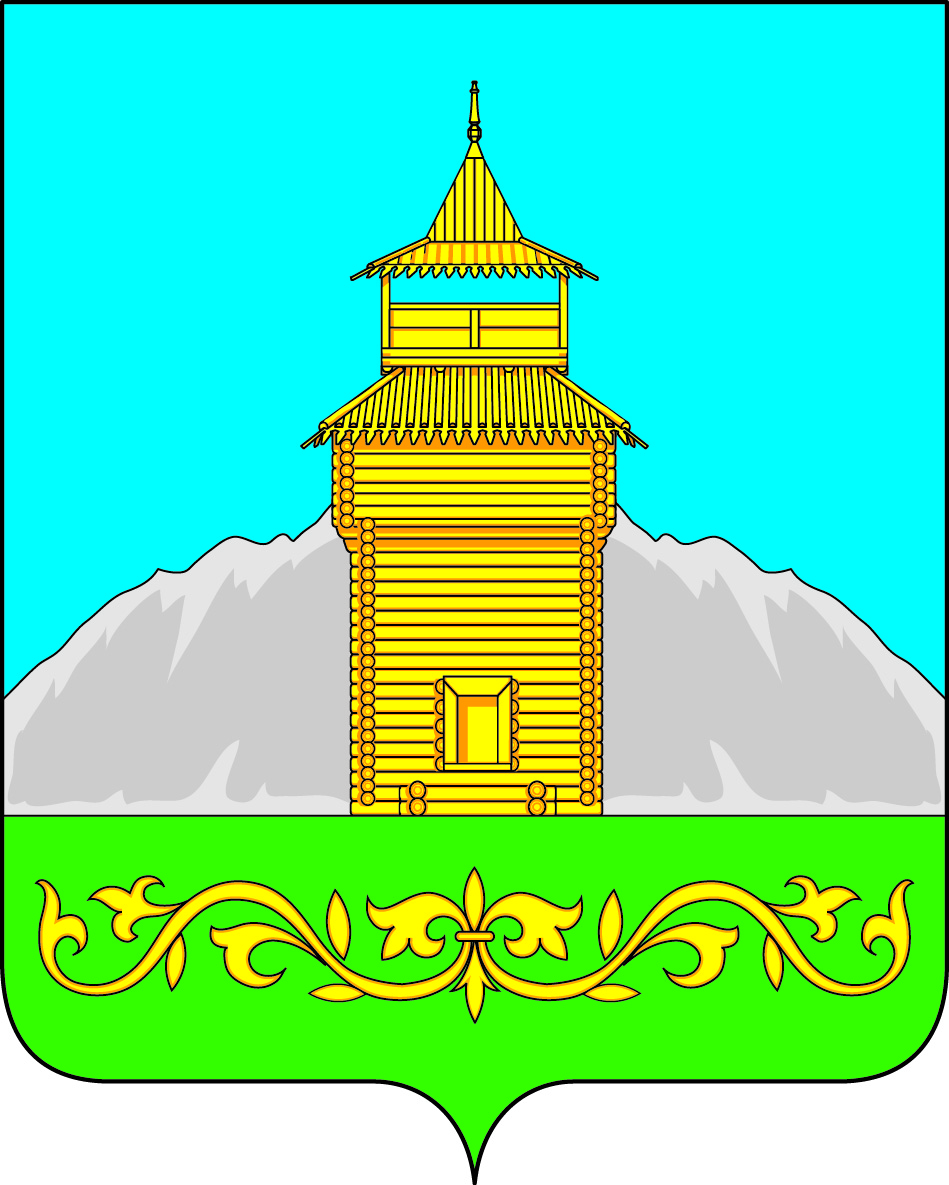 Российская ФедерацияРеспублика ХакасияАдминистрация Таштыпского сельсоветаР Е Ш Е Н И Е25 декабря 2018 г.       с. Таштып                                                   №  65О внесении дополнений и изменений в Решение Совета депутатов Таштыпскогосельсовета  «Об утверждении Реестра муниципальной собственности Таштыпского сельсовета»от 13.04.2018 г. № 18.В соответствии со ст. 209 Гражданского кодекса Российской Федерации, п. 3 ст. 14 Федерального  закона «Об общих принципах организации местного самоуправления в Российской Федерации» от 06.10.2003г. №131-ФЗ, в связи с государственной регистрацией муниципальных объектов в муниципальную собственность Таштыпского сельсовета, а также в связи с приватизацией гражданами жилых помещений, руководствуясь п. 5 ч. 1 ст. 27 Устава муниципального образования Таштыпский сельсовет от 21.02.2006 г., в целях приведения Реестра муниципальной собственности Таштыпского сельсовета в соответствие, Совет депутатов Таштыпского сельсовета РЕШИЛ:1. В Раздел 1 Реестра муниципальной собственности Таштыпского сельсовета внести  дополнительные сведения на основании Постановления главы Таштыпского района «О передаче земельного участка» № 498 от 06.11.2018 г.: - земельный участок, общей площадью 1 322 кв.м., из категории земель: земли населенных пунктов, вид разрешенного использования: для эксплуатации водопровода и теплотрассы, кадастровый номер объекта: 19:09:000000:446, расположенный по адресу: Российская Федерация, Республика Хакасия, Таштыпский район, с. Таштып, ул. К. Маркса, 47А по улице К. Маркса к детскому саду «Чылтызах» по ул. Октябрьская, 27В, о чем в Едином государственном реестре прав на недвижимое имущество и сделок с ним сделана запись о государственной регистрации права 29.05.2017 года за № 19:09:000000:446-19/009/2017-1.2. Изложить и утвердить Реестр муниципальной собственности Таштыпского сельсовета в новой редакции согласно приложению № 1.3. Контроль за исполнением данного решения возложить на постоянную комиссию по социальным вопросам, законности и правопорядку (А.И. Салайдинова).4. Настоящее решение направить для подписания Главе Таштыпского сельсовета.5. Настоящее решение вступает в силу со дня его подписания.ГлаваТаштыпского  сельсовета                                                                   Р.Х.Салимов